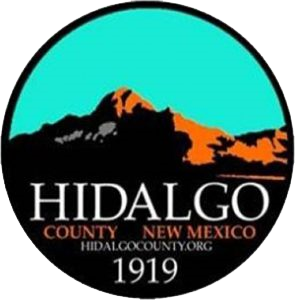 HIDALGO COUNTY COMMISSION REGULAR MEETING AGENDA FEBRUARY 14, 2024 at 5:30 PMCOMMISSION CHAMBERS305 PYRAMID STREET LORDSBURG, NEW MEXICO All Members of The Public Will Also be Able to Attend and Listen to the Meeting Via Zoom Live at the Following Link: https://us02web.zoom.us/j/83122011081?pwd=aU5hU2JhUStTbnF2OVNuTktPaUZoUT09CALL MEETING to ORDER and WELCOMEInvocationPledge of AllegianceApproval of AgendaApproval of MinutesRegular Meeting December 13, 2023Special Meeting January 5, 2024Regular Meeting, January 10, 2024Special Meeting, January 26, 2024PUBLIC COMMENTDuring this portion of our meeting, we welcome your suggestions and want to hear your concerns. This is not a question and answer period; speakers will be limited to three (3) minutes. The County Commission is not able to take action on matters discussed during public comment. Speakers are requested to state their name for the record.PUBLIC HEARINGOrdinance 2024-02 Adopting a County Gross Receipts Tax (7-20E-9) of Up to .25%Ordinance 2024-03 Amending Ordinance 1990-01 to Change to Dedication of the Second 1/8 Indigent GRT to General Use Ordinance 2024-04 Amending Ordinance 1997-01 to Change to Dedication of the .125% Environmental Services GRT to General Use Ordinance 2024-05 Amending Ordinance 2012-01 to Change to Dedication of the .125% Infrastructure GRT to General Use REPORTS, PRESENTATIONS and GUESTS Commissioner ReportsManager’s Report2022-23 Audit Report by Beasley, Mitchell & Co. Glen Acres SpeedhumpsDWI update—Patricia Saucedo, CoordinatorORDINANCESConsideration of Ordinance 2024-02 Adopting a County Gross Receipts Tax (7-20E-9) of Up to .25%Consideration of Ordinance 2024-03 Amending Ordinance 1990-01 to Change to Dedication of the Second 1/8 Indigent GRT to General Use Consideration of Ordinance 2024-04 Amending Ordinance 1997-01 to Change to Dedication of the .125% Environmental Services GRT to General Use Consideration of Ordinance 2024-05 Amending Ordinance 2012-01 to Change to Dedication of the .125% Infrastructure GRT to General Use RESOLUTIONS Consideration of Resolution 2024-16 Supporting Luna County’s Opposition to Mimbres Peaks National Monument DesignationConsideration of Resolution 2024-17 Acceptance and Approval of the FY 2022-23 AuditConsideration of Resolution 2024-18 Authorizing the County to Submit an Application to the DFA LGD to Participate in the Local DWI Grant and Distribution ProgramConsideration of Resolution 2024-19 Budget AdjustmentsConsideration of Resolution 2024-20 Applying for a Colonias Application for Animas Lagoons Consideration of Resolution 2024-21 Supporting Texas’ Right to Secure the BorderAGREEMENTSApproval of El Rio Sol Transmission Line Community Benefits AgreementApproval of Memorandum of Understanding with the DFA LGD DWI Program for Program ParticipationApproval of MOU with Animas Schools to Store and Distribute Senior MealsApproval of Contract for the Animas Fire Station Expansion MISCELLANEOUSApproval of Statement of Assurances for the Local DWI Grant and Distribution ProgramDiscussion & Direction to Staff Regarding Senior MealsDiscussion & Direction to Staff Regarding Library RoofConsideration of Lodgers Tax Funding RequestsCLAIM OF EXEMPTION/SUBDIVSIONConsideration of Franzoy Claim of ExemptionPAYROLL & ACCOUNTSApproval of Payroll – January 2024Approval Checks & Registers- January 2024EXECUTIVE SESSION Pursuant to Section 10-15-1 the following matters may be discussed in closed session: Motion and roll call vote to go into executive session and that, pursuant to New Mexico State Statute Section 10-15-1, only the following matters will be discussed in closed session: Limited Personnel Matters 10-15-1 (H) (2) Pending or Threatened Litigation 10-15-1 (H) (7) Road Forks ForeclosureReal Property 10-15-1 (H) (8)  City of Lordsburg Right of Way RequestMotion and roll call vote to return to regular session and that matters discussed in closed session were limited to those specified in motion for closure, and that no final action was taken, as per New Mexico Statutes Section §10-15-1.ACTION ITEMS CONTINUEDApproval of Right of Way Easement to the City of Lordsburg for a Water LineADJOURNIf you are an individual with a disability who is in need of a reader, amplifier, qualified sign language interpreter, or any other form of auxiliary aid or service to attend or participate in the hearing or meeting, please contact County Manager Tisha Green at tisha.green@hidalgocounty.org or (575) 542-9428 least one (1) week prior to the meeting or as soon as possible. Public documents, including the agenda and minutes, can be provided in various accessible formats. Please contact County Manager Tisha Green if a summary or other type of accessible format is needed.Notice: Ministers or laypersons, of any persuasion, are invited to lead the County Commission in an invocation at regular meetings by signing up on a first-come-first-serve basis by contacting County Manager Tisha Green, at 575.542.9428 or tisha.green@hidalgocounty.org.   The County of Hidalgo welcomes any invocation, religious or secular, regardless of the basis of faith, belief, or doctrine of practice.  Invocations are limited to 1 minute and non-county personnel are limited to leading 1 invocation per year.  Individuals are not required to participate in the invocation. 